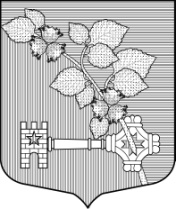 АДМИНИСТРАЦИЯВИЛЛОЗСКОГО ГОРОДСКОГО ПОСЕЛЕНИЯЛОМОНОСОВСКОГО РАЙОНАПОСТАНОВЛЕНИЕ №  742              от  « _29_ »  декабря  2023 г.     					                             г.п. ВиллозиО внесении изменений в муниципальную программу «Оформление права собственности и использование имущества муниципального образования Виллозское городское поселение Ломоносовского муниципального района Ленинградской области на 2023-2025 годы»В соответствии со ст.179 Бюджетного кодекса Российской Федерации, Федеральным законом от 06.12.2003 № 131-ФЗ «Об общих принципах организации местного самоуправления в Российской Федерации», руководствуясь Решением Совета депутатов Виллозского городского поселения Ломоносовского муниципального района Ленинградской области №64  от 15.12.2023г. «Об утверждении местного бюджета муниципального образования Виллозское городское поселение Ломоносовского муниципального района Ленинградской области на 2024 год и плановый период 2025 и 2026 годов», Положением об администрации Виллозского городского поселения Ломоносовского района, постановлением местной администрации Виллозское сельское поселение Ломоносовского муниципального района Ленинградской области от 14.10.2014 года № 304 «Об утверждении порядка разработки, реализации и оценки эффективности муниципальных программ муниципального образования Виллозское сельское поселение муниципального образования Ломоносовский муниципальный район Ленинградской области»,ПОСТАНОВЛЯЮ:Внести следующие изменения в муниципальную программу «Оформление права собственности и использование имущества муниципального образования Виллозское городское поселение Ломоносовского муниципального района Ленинградской области на 2023-2025 годы», утвержденную постановлением администрации Виллозского городского поселения Ломоносовского района №634 от 20.12.2022г. (далее – муниципальная программа):Наименование муниципальной программы изложить в следующей редакции: «Оформление права собственности и использование имущества муниципального образования Виллозское городское поселение Ломоносовского муниципального района Ленинградской области».Утвердить изменения, вносимые в муниципальную программу, согласно приложению № 1 к настоящему постановлению.2. Настоящее постановление вступает в силу с момента опубликования (обнародования) на официальном сайте муниципального образования Виллозское городское поселение Ломоносовского муниципального района Ленинградской области: www.villozi-adm.ru.3. Контроль за исполнением настоящего постановления возложить на начальника экономического отдела – Давыдова Д.АГлава администрацииВиллозского городского поселения                                                                    С.В.АндрееваПриложение № 1 к постановлениюадминистрации Виллозского городского поселения Ломоносовского района №_742_от_29.12.2023 г._Муниципальная программа«Оформление права собственности и использование имущества муниципального образования Виллозское городское поселение Ломоносовского муниципального района Ленинградской области»ПАСПОРТ муниципальной  программы «Оформление права собственности и использование имущества муниципального образования Виллозское городское  поселение Ломоносовского муниципального района Ленинградской области»Приложение к муниципальной программе«Оформление права собственности и использованиеимущества муниципального образования Виллозское городское  поселение Ломоносовскогомуниципального района Ленинградской области».ПЛАН РЕАЛИЗАЦИИ ПРОГРАММЫтыс.руб. Сроки реализации муниципальной программы2023-2026 годыОтветственный исполнитель муниципальной программыАдминистрация Виллозского городского поселения Ломоносовского района Участники муниципальной программыАдминистрация Виллозского городского поселения Ломоносовского района Цель муниципальной программы- Оформление права муниципальной собственности на  объекты недвижимости муниципальной собственности, осуществление государственного кадастрового учета  объектов недвижимости  и земельных участков;- создание условий для рационального и эффективного использования земельных ресурсов городского поселения и вовлечение земельных участков в гражданский оборот;- повышение эффективности управления муниципальной собственностью;- создание условий для получения максимальных доходов бюджета;- приведение в нормативное состояние, содержание и эффективное использование объектов недвижимости;- приобретение объектов недвижимости.Задачи муниципальной программы- Оформление технических паспортов  и технических планов на объекты недвижимости;- Проведение землеустроительных работ;- Проведение ремонтных работ;- Проведение изысканий и проектирования;- Оформление права собственности на объекты недвижимости;- Оформление права собственности  на земельные участки в соответствии с законодательством;- Обеспечение реализации прав граждан и юридических лиц на земельные участки под существующими объектами;- Приватизация муниципального имущества;- Обеспечение учета муниципальной собственности муниципального образования Виллозское  городское поселение.Ожидаемые результаты реализации муниципальной программы1) Оформление  муниципальных объектов недвижимости, имеющих технические паспорта, технические планы с постановкой на кадастровый учет;2) Увеличение доли муниципальных объектов недвижимости, право муниципальной собственности, на которые зарегистрировано в установленном законом порядке;3) Увеличение доходов бюджета, в связи с приватизацией муниципального имущества;4) Повышение эффективности распоряжения муниципального имущества. Подпрограммы муниципальной программыОтсутствуютПроекты, реализуемые в рамках муниципальной программыРеализация проектов не предусмотренаФинансовое обеспечение муниципальной программы - всего, в том числе по годам реализацииОбщий объем финансирования муниципальной программы составляет 4 430,0 тыс. рублей, в том числе:2023 год – 1 700,0 тыс. рублей;2024  год – 950,0 тыс. рублей;2025  год – 920,0 тыс. рублей;2026 год – 860,0 тыс. рублей.Размер налоговых расходов, направленных на достижение цели муниципальной программы, - всего, в том числе по годам реализацииНалоговые расходы не предусмотреныНаименование муниципальной программы, подпрограммы, структурного элемента Ответственный исполнитель, соисполнитель, участникГоды реализацииОценка расходов (тыс. руб. в ценах соответствующих лет)Оценка расходов (тыс. руб. в ценах соответствующих лет)Оценка расходов (тыс. руб. в ценах соответствующих лет)Оценка расходов (тыс. руб. в ценах соответствующих лет)Оценка расходов (тыс. руб. в ценах соответствующих лет)Наименование муниципальной программы, подпрограммы, структурного элемента Ответственный исполнитель, соисполнитель, участникГоды реализациивсегофедеральный бюджетобластной бюджетместный бюджетпрочие источники12345678Муниципальная программа «Оформление права собственности и использование имущества муниципального образования Виллозское городское  поселение Ломоносовского муниципального района Ленинградской области»Администрация Виллозского городского поселения Ломоносовского района (далее – Администрация)20231 7001700Муниципальная программа «Оформление права собственности и использование имущества муниципального образования Виллозское городское  поселение Ломоносовского муниципального района Ленинградской области»Администрация Виллозского городского поселения Ломоносовского района (далее – Администрация)2024950,0950,0Муниципальная программа «Оформление права собственности и использование имущества муниципального образования Виллозское городское  поселение Ломоносовского муниципального района Ленинградской области»Администрация Виллозского городского поселения Ломоносовского района (далее – Администрация)2025920,0920,0Муниципальная программа «Оформление права собственности и использование имущества муниципального образования Виллозское городское  поселение Ломоносовского муниципального района Ленинградской области»Администрация Виллозского городского поселения Ломоносовского района (далее – Администрация)2026860,0860,0Итого по муниципальной программе2023-20264 430,04 430,0Процессная частьПроцессная частьПроцессная частьПроцессная частьПроцессная частьПроцессная частьПроцессная частьПроцессная частьМероприятия муниципальной программы на 2023 годМероприятия муниципальной программы на 2023 годМероприятия муниципальной программы на 2023 годМероприятия муниципальной программы на 2023 годМероприятия муниципальной программы на 2023 годМероприятия муниципальной программы на 2023 годМероприятия муниципальной программы на 2023 годМероприятия муниципальной программы на 2023 годПроведение работ по формированию и постановке на государственный кадастровый  учет объектов муниципального имуществаАдминистрация2023500,0500,0Формирование земельных участков, постановка их  на кадастровый учет  Администрация2023450,0450,0Оформление права собственности на объектыАдминистрация2023400,0400,0Оплата независимой оценки   объектовАдминистрация2023350,0350,0ВСЕГО финансирование на 2023 годВСЕГО финансирование на 2023 год20231 7001 700Мероприятия муниципальной программы на 2024 годМероприятия муниципальной программы на 2024 годМероприятия муниципальной программы на 2024 годМероприятия муниципальной программы на 2024 годМероприятия муниципальной программы на 2024 годМероприятия муниципальной программы на 2024 годМероприятия муниципальной программы на 2024 годМероприятия муниципальной программы на 2024 годПроведение работ по формированию и постановке на государственный кадастровый  учет объектов муниципального имуществаАдминистрация2024330,0330,0Формирование земельных участков, постановка их  на кадастровый учет  Администрация2024250,0250,0Оформление права собственности на объектыАдминистрация2024270,0270,0Оплата независимой оценки   объектовАдминистрация2024100,0100,0ВСЕГО финансирование на 2024 годВСЕГО финансирование на 2024 год2024950,0950,0Мероприятия муниципальной программы на 2025 годМероприятия муниципальной программы на 2025 годМероприятия муниципальной программы на 2025 годМероприятия муниципальной программы на 2025 годМероприятия муниципальной программы на 2025 годМероприятия муниципальной программы на 2025 годМероприятия муниципальной программы на 2025 годМероприятия муниципальной программы на 2025 годПроведение работ по формированию и постановке на государственный кадастровый  учет объектов муниципального имуществаАдминистрация2025300,0300,0Формирование земельных участков, постановка их  на кадастровый учет  Администрация2025270,0270,0Оформление права собственности на объектыАдминистрация2025250,0250,0Оплата независимой оценки   объектовАдминистрация2025100,0100,0ВСЕГО финансирование на 2025 годВСЕГО финансирование на 2025 год2025920,0920,0Мероприятия муниципальной программы на 2026 годМероприятия муниципальной программы на 2026 годМероприятия муниципальной программы на 2026 годМероприятия муниципальной программы на 2026 годМероприятия муниципальной программы на 2026 годМероприятия муниципальной программы на 2026 годМероприятия муниципальной программы на 2026 годМероприятия муниципальной программы на 2026 годПроведение работ по формированию и постановке на государственный кадастровый  учет объектов муниципального имуществаАдминистрация2026270,0270,0Формирование земельных участков, постановка их  на кадастровый учет  Администрация2026290,0290,0Оформление права собственности на объектыАдминистрация2026200,0200,0Оплата независимой оценки   объектовАдминистрация2026100,0100,0ВСЕГО финансирование на 2026 годВСЕГО финансирование на 2026 год2026860,0860,0